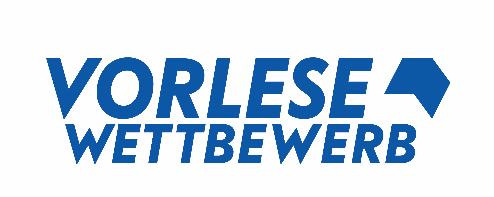 Vorlesewettbewerb 2023/24Einladung zum  Liebe Vorleserin, lieber Vorleser, herzlichen Glückwunsch! –  du bist  beim diesjährigen Vorlesewettbewerb geworden. Damit hast du die Teilnahme am  gewonnen. Wir laden dich ein zur nächsten Vorleserunde am : (Wochentag), dem (Datum)  um: (Uhrzeit) Uhr Ort: 	(Veranstaltungsort)	(Adresse)	(PLZ - Ort) Wichtig: Anbei findest du die Anmeldeunterlagen. Bitte fülle das Formular vollständig aus und sende es bis zum (Datum) an uns zurück. Die Spielregeln des Vorlesewettbewerbs sind dir sicher vom Schulentscheid bekannt. Hier nochmals kurz das Wichtigste: Deine vorbereitete Textstelle aus einem Kinder- und Jugendbuch sollte nicht länger als           3 Minuten sein. Du musst aus dem Buch eines oder einer anderen Autor*in lesen als bei den vorherigen Entscheiden (in der Klasse, Schule oder anderen Vorrunden). Es darf auch kein Titel aus der gleichen Reihe oder Serie sein. Zur Wertung gehört auch das Lesen eines unbekannten Textes, den wir für euch ausgesucht haben. Ausnahme: Bei zu hoher Teilnehmerzahl kann dies aus Zeitgründen für einen Teil der Vorleser*innen entfallen. Nützliche Infos findest du auch in unseren Vorlesetipps und im Internet unter www.vorlesewettbewerb.de.Wenn du sonst noch Fragen hast, rufe uns einfach an. Wir freuen uns auf dich und einen spannenden Lesewettstreit. Viele Grüße 